Лукьянов Михаил Ефимович12.03.1911 – 05.02.1994 гг. 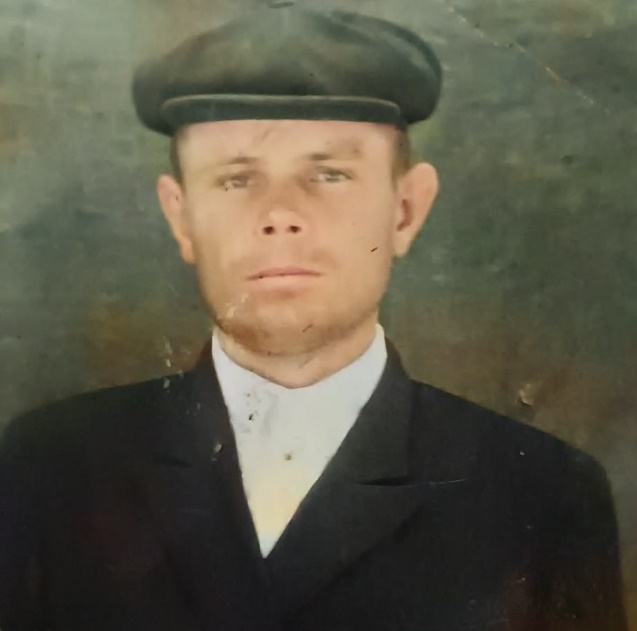 Место рождения:Казахская ССР, Джамбулская обл., Курдайский р-н, с. Успеновка (ныне: Беткайнар);  Горьковская обл., Семеновский р-н, г. СеменовМесто и дата призыва:Курдайский РВК, Казахская ССР, Джамбулская обл., Курдайский р-н22.07.1941 г.22Воинское звание:РядовойВоинская часть:377 стрелковый полк  342 стрелковой дивизии (II)ЦентрФНаграды:Орден Отечественной войны II степени
Медаль «За отвагу»
Медаль «За победу над Германией в Великой Отечественной войне 1941–1945 гг.»   Юбилейная медаль «60 лет Вооружённых Сил СССР»   Юбилейная медаль «50 лет Вооружённых Сил СССР»   Юбилейная медаль «50 лет Победы в Великой Отечественной войне 1941—1945 гг.»   Юбилейная медаль «Двадцать лет Победы в Великой Отечественной войне 1941—1945 гг.»   Юбилейная медаль «Сорок лет Победы в Великой Отечественной войне 1941—1945 гг.»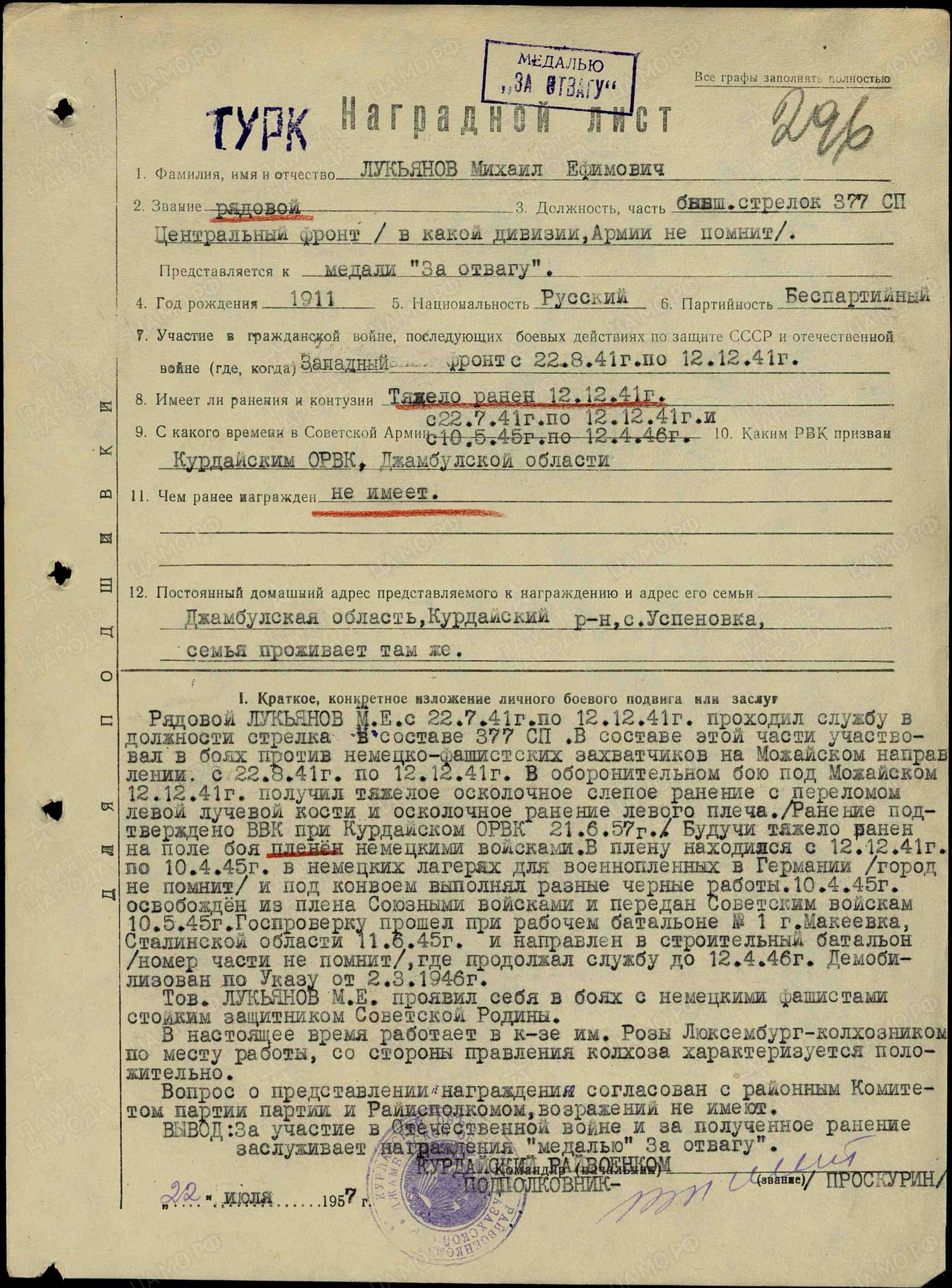 Боевой Путь:ЦентрФ: 23.07.1941 – 12.12.1941 гг. (путь только где обведено, потому что 12.12.41 г. был пленён Немцами, а освобождён      10.04.45 г., затем была Гос. Проверка)  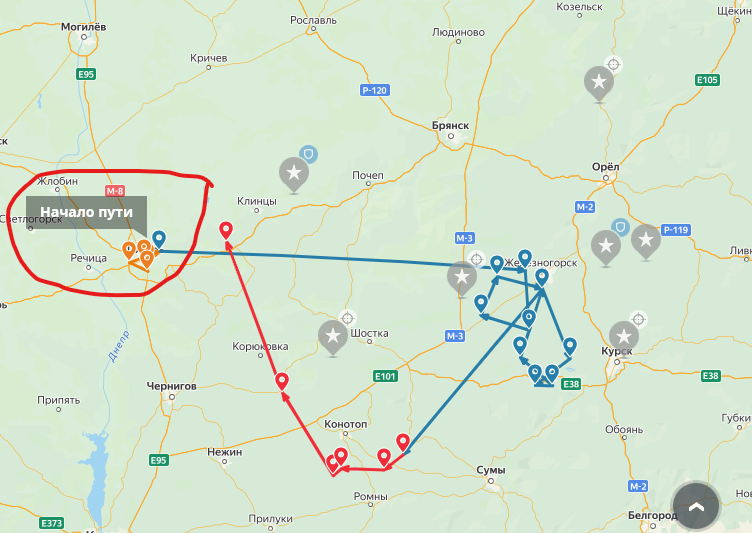 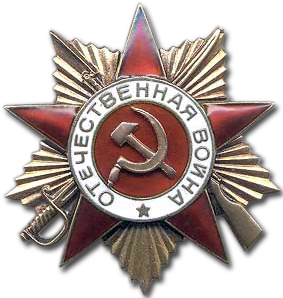 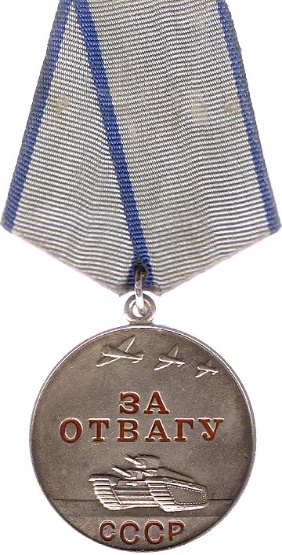 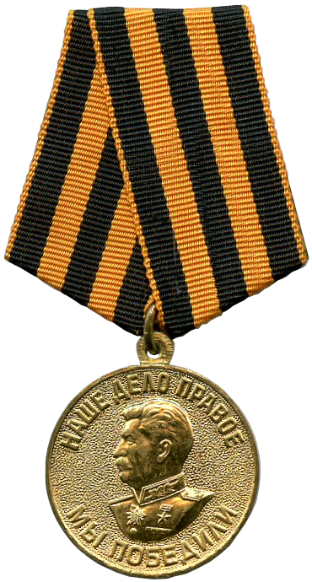 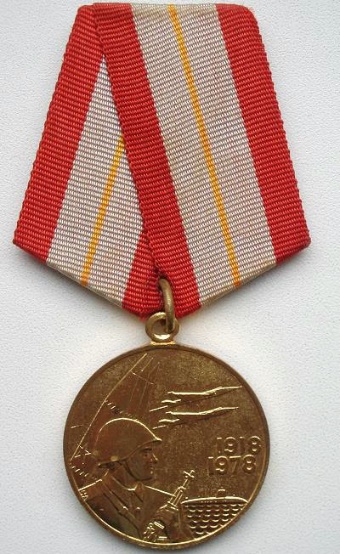 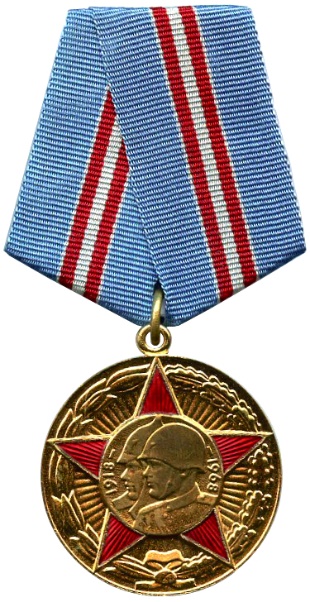 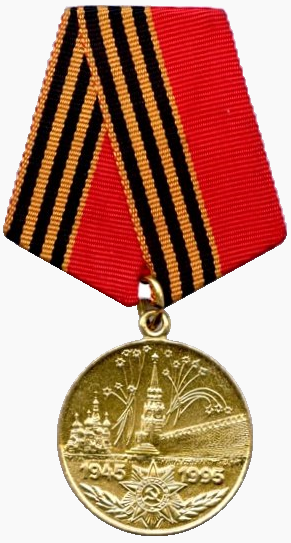 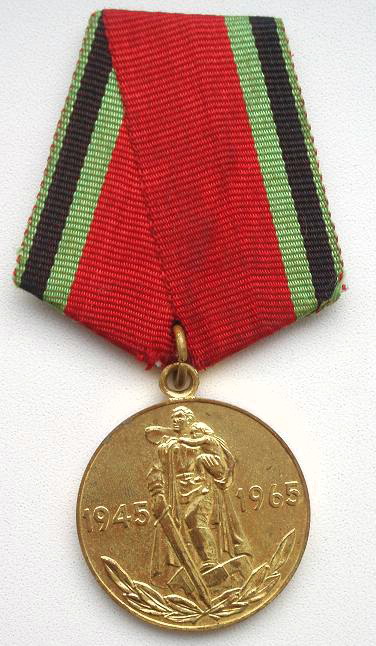 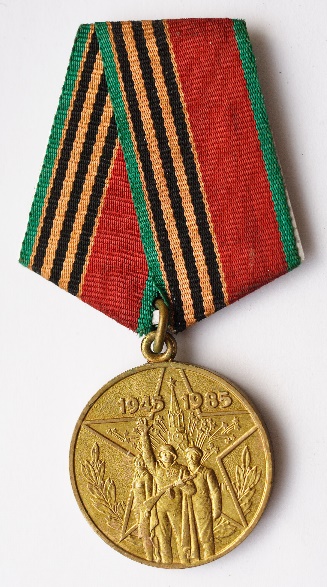 